¡Vamos Tod@s! 2012 Proclaim Retreat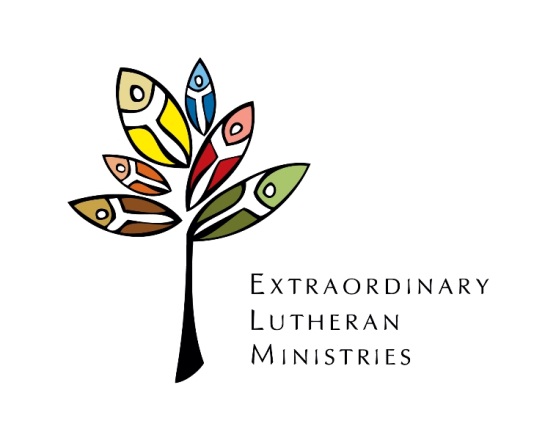 April 18-21, 2012, Stony Point Center, New YorkScholarship ApplicationName:	Date:	Best way to contact you:	Amount of Request: 	(Retreat registration and Proclaim membership totals $375.00)Reason for Request:How do you anticipate this retreat will support you in your growth in ministry?What other funding sources have you considered? What have these sources been able to provide?The deadline for scholarship requests is February 17th, 2012. Scholarship applicants will be notified of their award within 14 days of application receipt. Because funds are limited, we ask that applicants seek out other resources for covering retreat costs. Scholarship monies will apply only to registration fees. They will not cover travel or personal expenses. Please email completed form to Rachael Johnson at operations@elm.org.